โปรแกรมพัฒนาทรัพยากรบุคคล (Dev-PhoUbon)วัตถุประสงค์ของโปรแกรมเพื่อรวบรวมฐานข้อมูลบุคลากรที่ปฏิบัติจริงทุกประเภทในแต่ละหน่วยงานเพื่อสรุปวิเคราะห์ข้อมูลเบื้องต้นของบุคลากร และส่งออกฐานข้อมูลไปวิเคราะห์ไปวิเคราะห์          ในโปรแกรมอื่น ๆเพื่อรวบรวมฐานข้อมูลการพัฒนาบุคลากรทุกประเภทในแต่ละหน่วยงานเพื่อสรุปวิเคราะห์ข้อมูลการพัฒนาบุคลากรแยกตามรายการต่าง ๆ  และส่งออกฐานข้อมูล             ไปวิเคราะห์ในโปรแกรมอื่น ๆเพื่อสรุปและประเมินการพัฒนาสมรรถนะของบุคลากรตามแผนการพัฒนาบุคลากรของแต่ละหน่วยงานการใช้งานโปรแกรมเข้าใช้งานโปรแกรม1.1 เข้าเว็บไซต์   www.hrdubon.com1.2 คลิกเข้าโปรแกรมตามรูป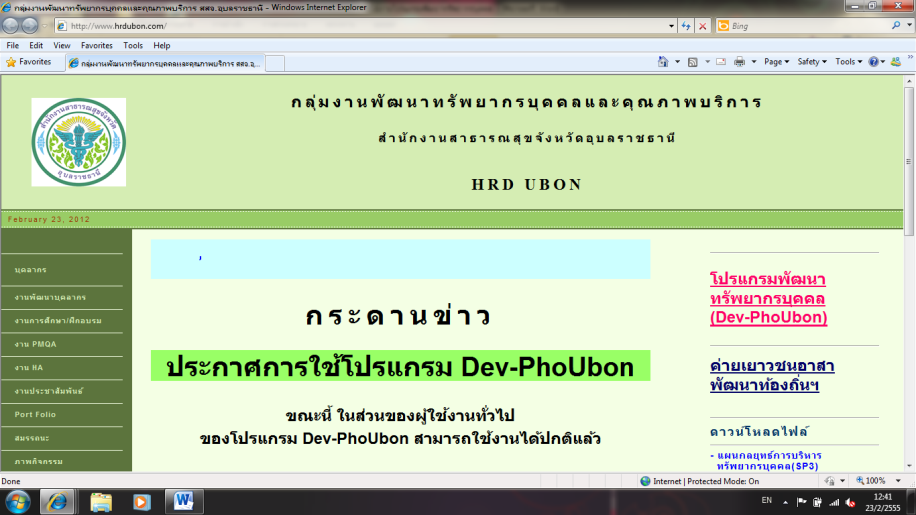  เมนูสำหรับผู้ใช้ทั่วไปให้เข้าเมนู ดังรูป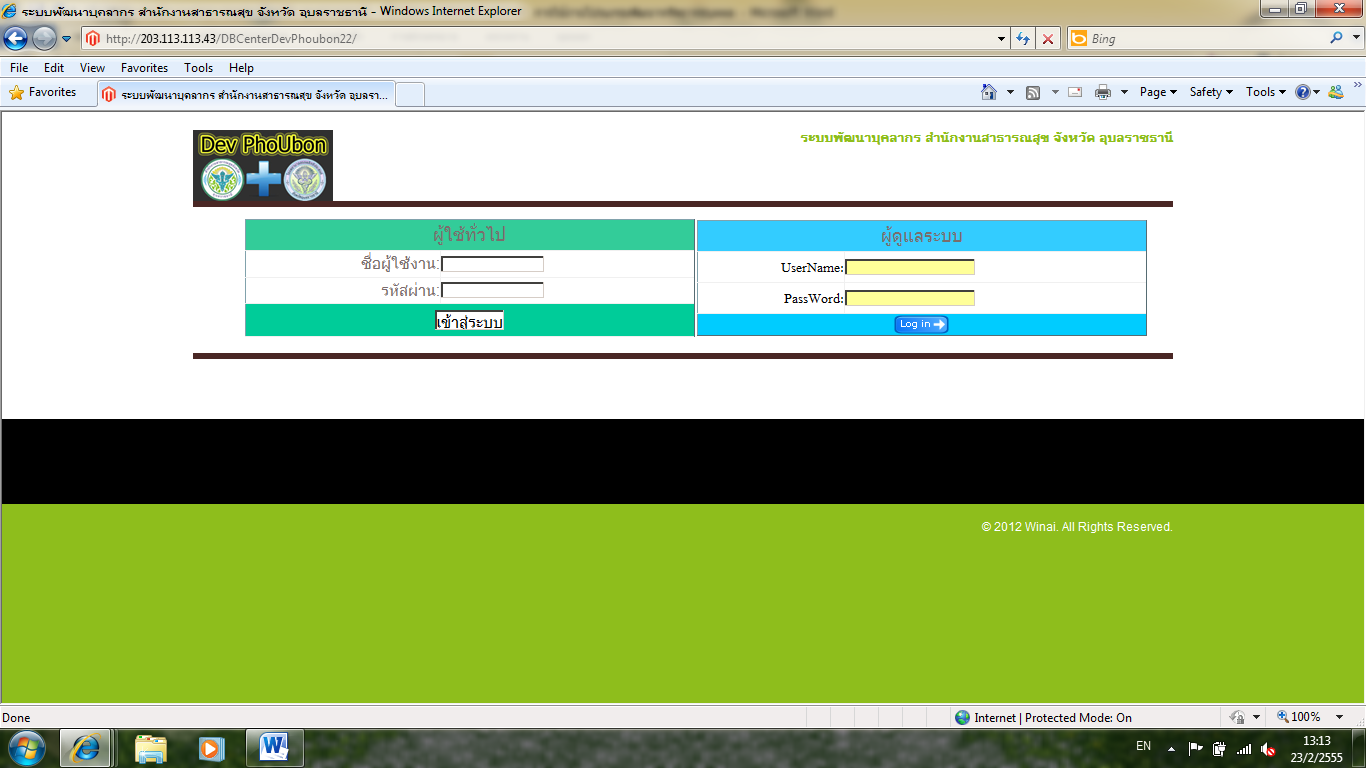 2.1 ชื่อผู้ใช้งาน : ให้กรอกชื่อเป็นภาษไทยอย่างเดียว   โดยไม่ต้องกรอกคำนำหน้า (นาย,นาง,นางสาว) และไม่ต้องกรอกนามสกุล		2.2 รหัสผ่าน : ให้กรอกเลขประจำตัวประชาชน 13 หลัก		2.3 ถ้ากรอกข้อมูลไม่ถูกจะขึ้นข้อความสีแดงดังรูป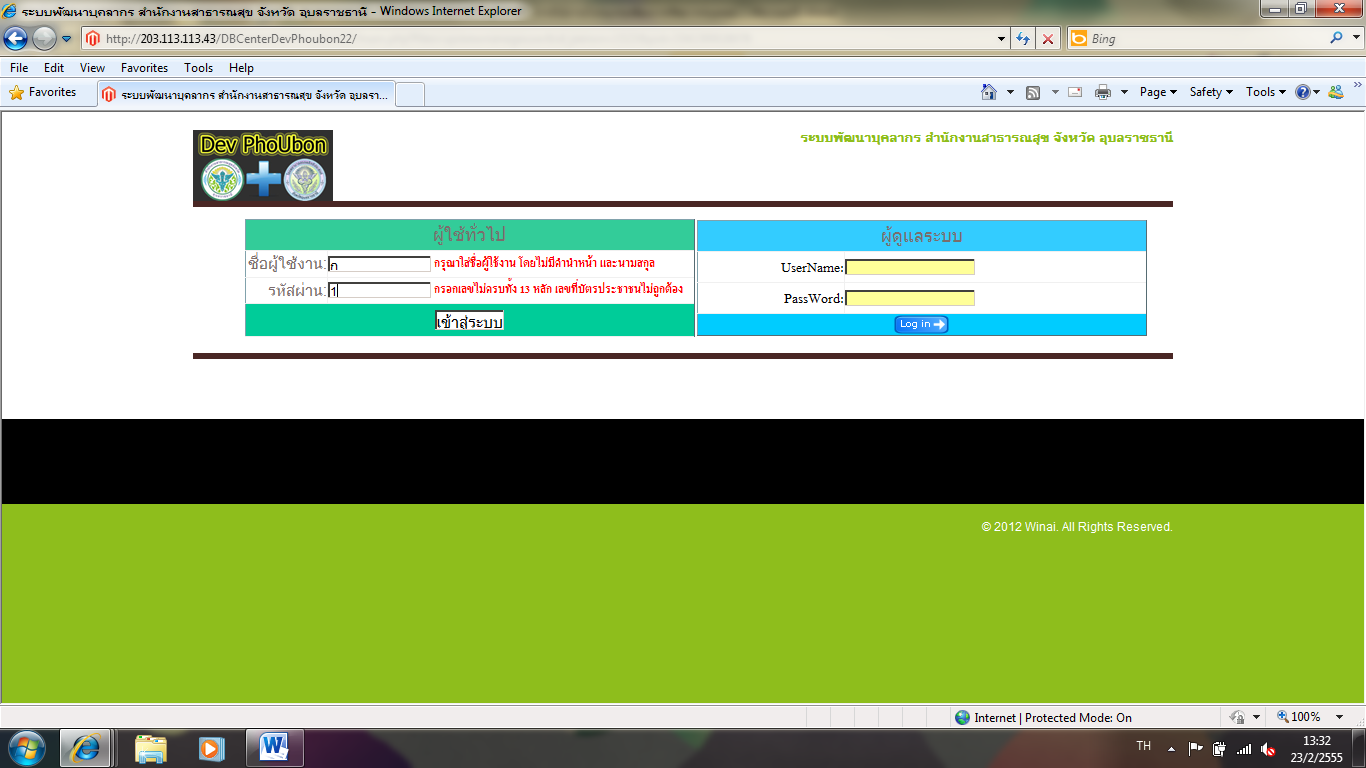 		2.4 ถ้ากรอกข้อมูลถูกต้องจะขึ้นข้อความสีเขียวดังรูป		2.5 มีเมนูให้เลือก 2 เมนู คือ 1.เมนูข้อมูลส่วนบุคคล และ 2. เมนูข้อมูลการไปราชการ ดังรูป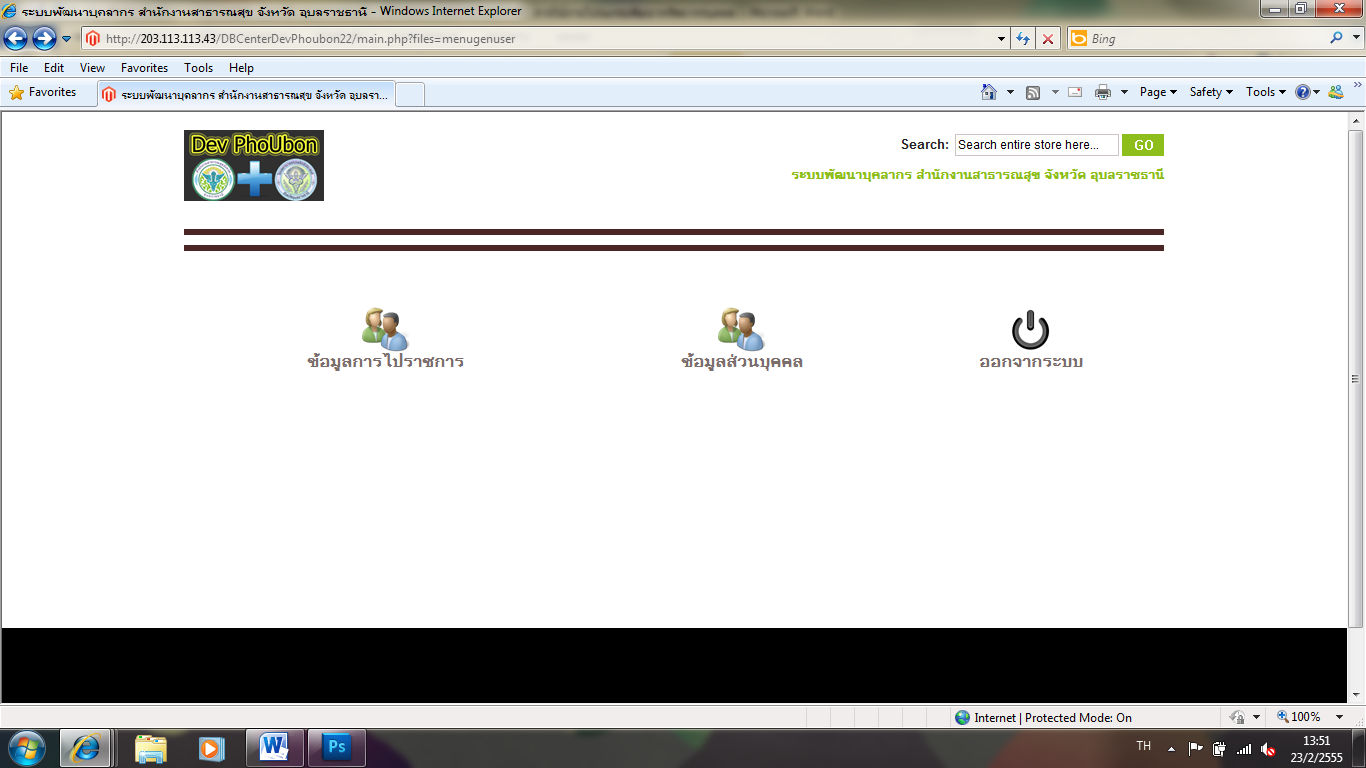 			2.5.1 เมนูข้อมูลส่วนบุคคล ประกอบด้วย				- รายละเอียดข้อมูลส่วนบุคคล				- เพิ่มและแก้ไขข้อมูลการศึกษา			2.5.2 เมนูข้อมูลการไปราชการ ประกอบด้วย				- เพิ่มข้อมูลการไปราชการ				- แก้ไขข้อมูลการไปราชการ				- ดูข้อมูลการไปราชการ				- ลบข้อมูลการไปราชการ	หมายเหตุ  ถ้าต้องการเพิ่มภาพและแก้ไขข้อมูลส่วนบุคคล ให้ติดต่อผู้ดูแลระบบของแต่ละหน่วยงานเพื่อให้แก้ไขข้อมูลให้ หรือติดต่อ  นายกิตติพศ  ดำบรรพ์  กลุ่มงานพัฒนาทรัพยากรบุคคลและคุณภาพบริการ สำนักงานสาธารณสุขจังหวัดอุบลราชธานี  โทรศัพท์ 081-360-3613เมนูสำหรับผู้ดูแลระบบของแต่ละหน่วยงานเข้าเมนู ดังรูป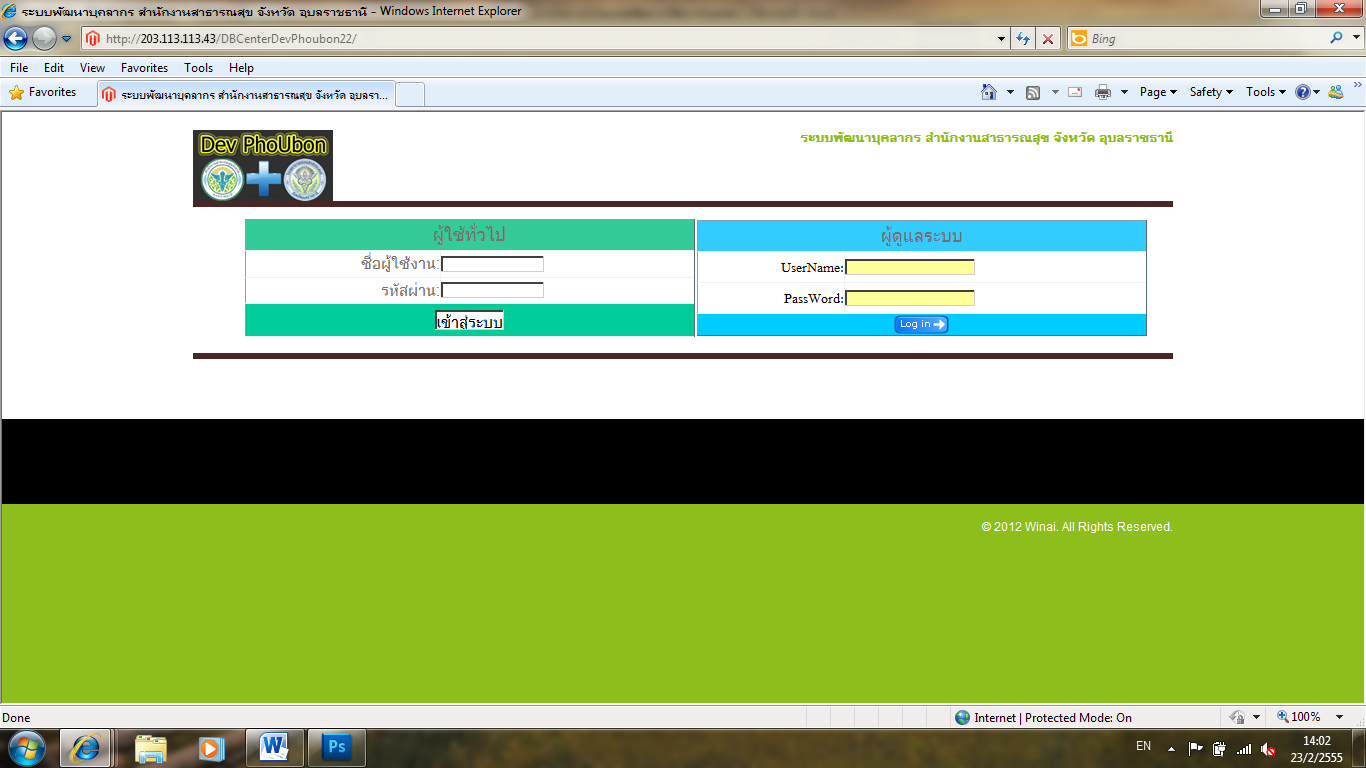 3.1 ให้กรอกชื่อผู้ใช้งาน และรหัสผ่าน ของแต่ละหน่วยงานตามที่แจ้งในการประชุมผู้รับผิดชอบงาน ในวันที่ 26 มรกาคม 2555 ณ ห้องประชุม 1 สำนักงานสาธารณสุขจังหวัดอุบลราชธานี หากจำไม่ได้ให้ติดต่อ คุณ กิตติพศ  ดำบรรพ์ กลุมงานพัฒนาทรัพยากรบุคคลและคุณภาพบริการ โทรศัพท์ 081-360-3613		3.2 ถ้ากรอกข้อมูลไม่ถูกจะขึ้นข้อความสีแดงดังรูป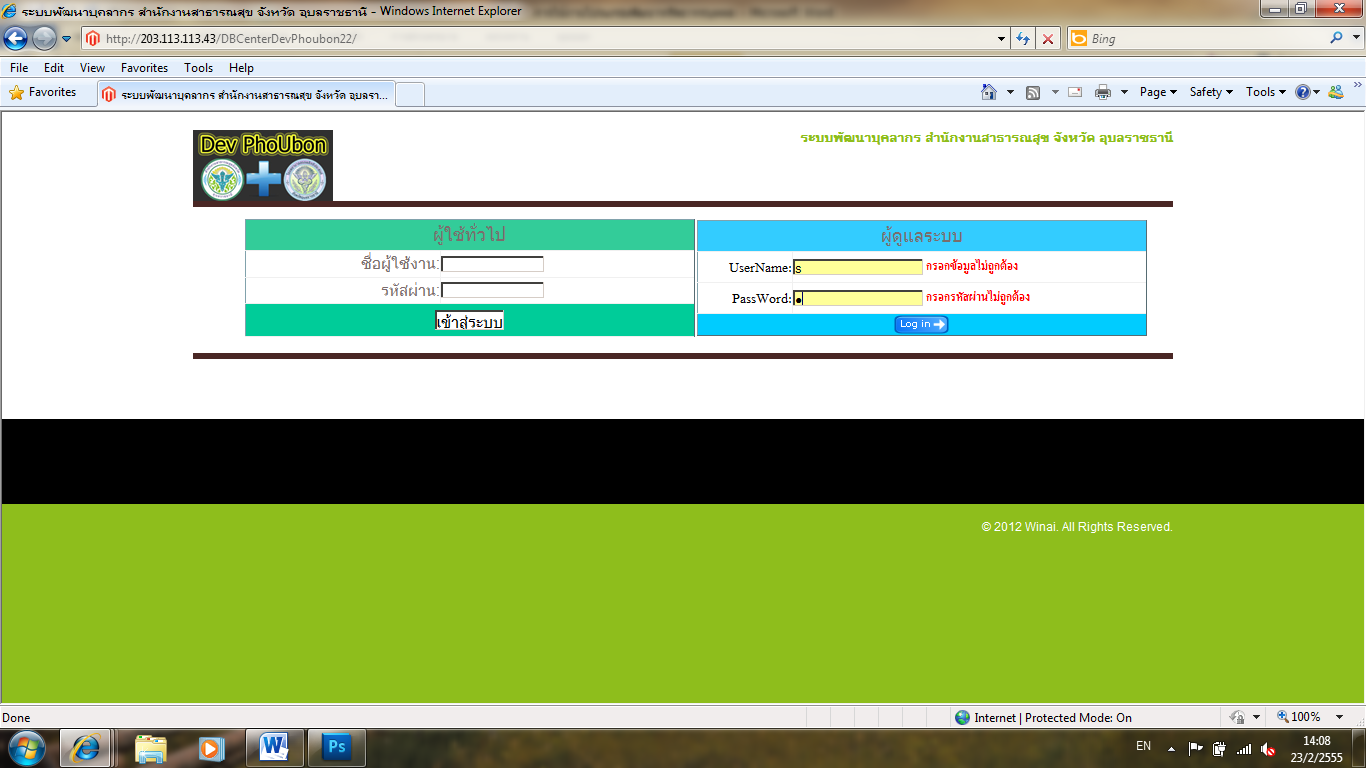 		3.3 ถ้ากรอกข้อมูลถูกต้องจะขึ้นข้อความสีเขียวดังรูป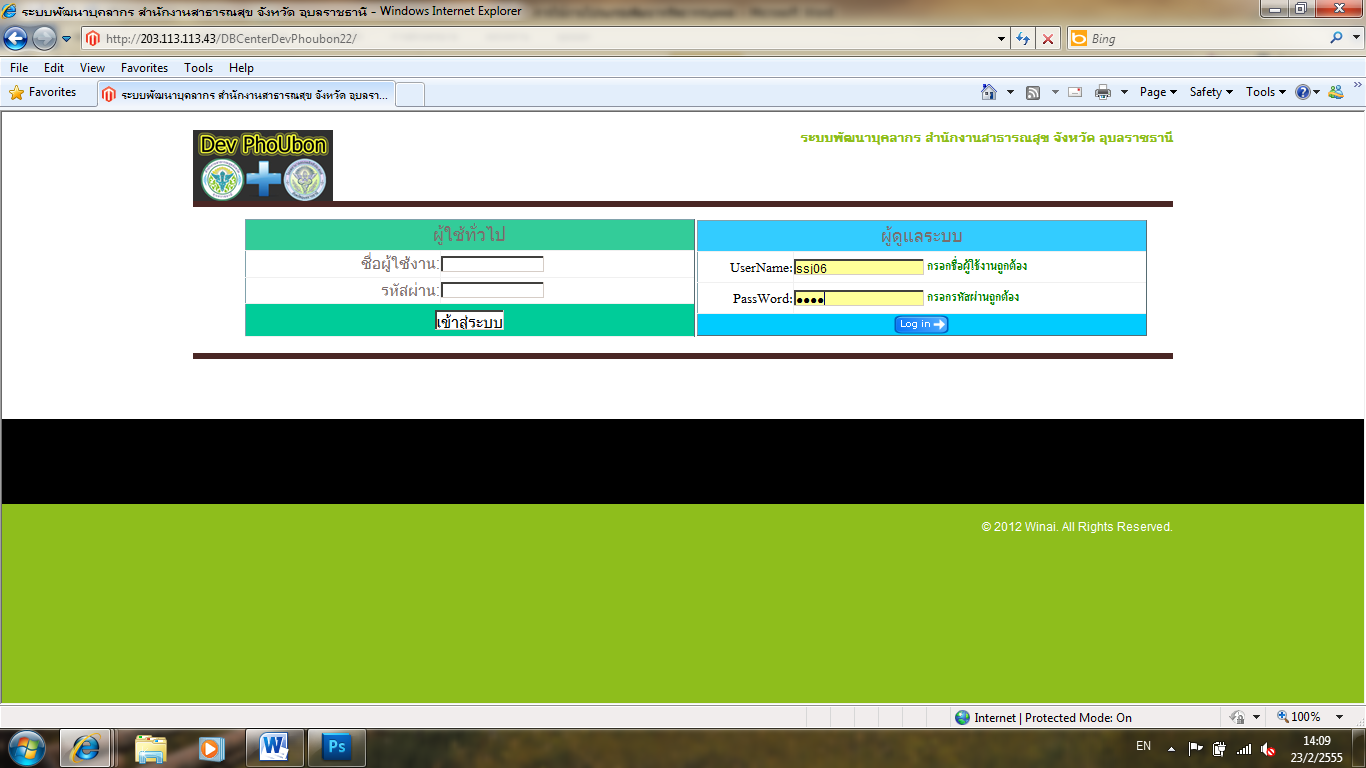 3.4 มีเมนูให้เลือก 2 เมนู คือ 1.เมนูฐานข้อมูลบุคคลกร และ                                                                                    2. เมนูฐานข้อมูลการไปราชการ          ดังรูป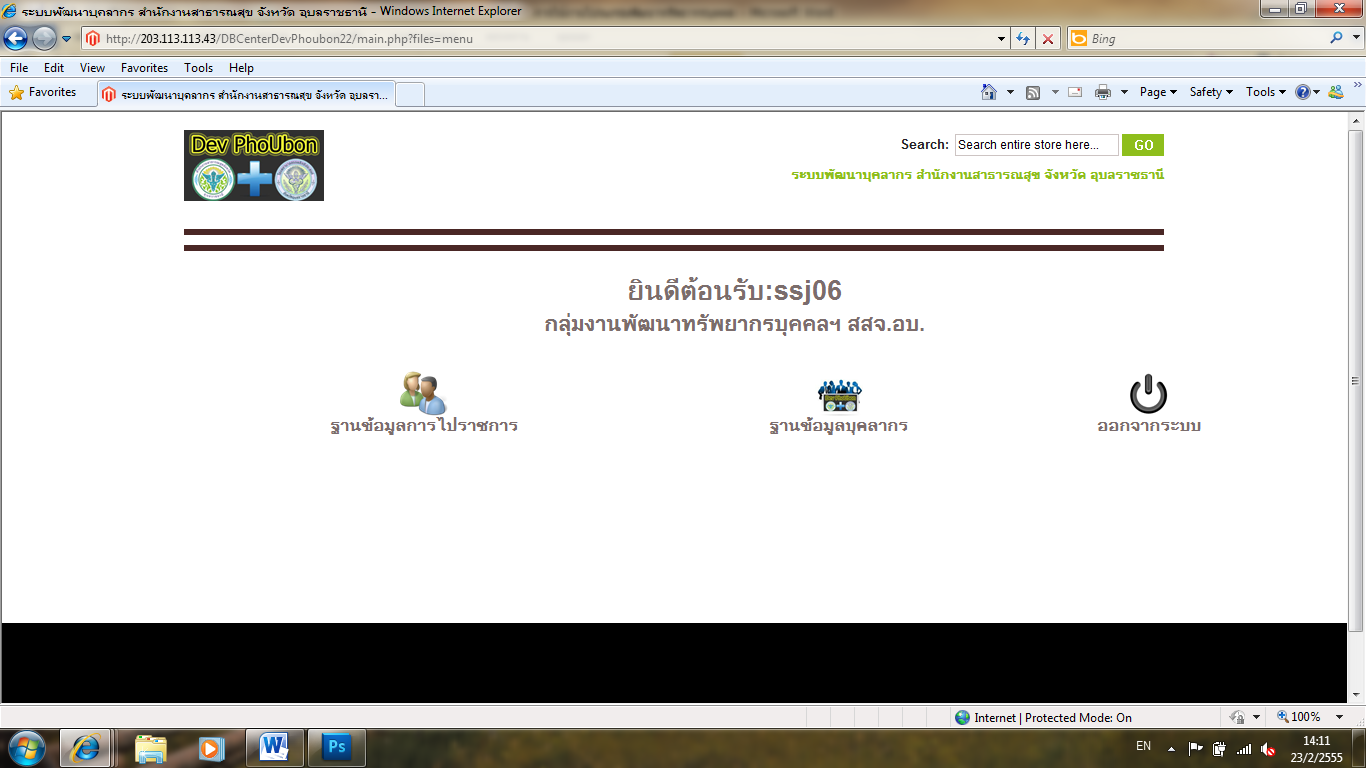 			3.4.1 เมนูฐานข้อมูลส่วนบุคคล ประกอบด้วย				- เพิ่มข้อมูลบุคลากร				- แก้ไขข้อมูลบุคลากร				- ดูข้อมูลบุคลากร				- ลบข้อมูลบุคลากร				- ย้าย/จำหน่ายบุคลากร				- ส่งออกฐานข้อมูลบุคลากรเป็นไฟล์ excel				- สรุปรายงานข้อมูลบุคลากร			3.4.2 เมนูฐานข้อมูลการไปราชการ ประกอบด้วย				- เพิ่มข้อมูลการไปราชการ				- แก้ไขข้อมูลการไปราชการ				- ดูข้อมูลการไปราชการ				- ลบข้อมูลการไปราชการ				- ส่งออกฐานข้อมูลการไปราชการเป็นไฟล์ excel				- สรุปรายงานข้อมูลการไปราชการ	หมายเหตุ : ถ้าเกิดปัญหาการการกรอกข้อมูล ให้ติดต่อผู้ดูแลระบบของแต่ละหน่วยงานของท่าน เพื่อแก้ไขข้อมูลให้ หรือติดต่อ  นายกิตติพศ  ดำบรรพ์  กลุ่มงานพัฒนาทรัพยากรบุคคลและคุณภาพบริการ สำนักงานสาธารณสุขจังหวัดอุบลราชธานี  โทรศัพท์ 081-360-3613